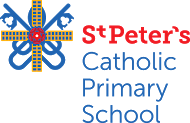 Teaching and Learning PolicySt Peter’s Catholic Primary School Through loving God, everyone at St Peter’s school is committed to creating a happy, loving and secure environment for learning, which has Christ at the heart of its community, where everyone is valued, included and shows respect for each other.At St Peter’s Primary School, we believe that learning should be a lifelong process and a rewarding and enjoyable experience for everyone. Through our teaching we focus on inspiring the children to learn, equipping them with the skills, knowledge and understanding necessary to be autonomous learners who reach their full potential. We believe that appropriate teaching and learning experiences contribute to children becoming successful learners, who lead rewarding lives as responsible citizens.PrinciplesTo develop a community of learners where learning is valued, enjoyed, supportive and lifelongTo enable children to become  confident, resourceful, enquiring and independent learnersTo develop children’s self-respect and encourage children to respect the ideas, attitudes, values and feelings of others regardless of race and cultureTo encourage children to take pride in their work and the work of othersLearning CultureTo enable children to learn well, the school will work to develop a culture where children:Enjoy learningFeel safe – respect, value and support each other as learnersTake risksRecognise mistakes and errors as a learning opportunity and persevere Set high expectations – learning behaviour, progress in learning, presentation etcDevelop a 'Can do' attitudeand where adults:establish positive working relationships with all children in the classmodel learning and expected behaviour for the children treat all children fairly and with kindness and respect with encouragement, praise and rewards for all This learning culture needs to be actively taught and quickly established (in September), then further developed and reinforced, throughout the year, involving the children at every stage.Effective LearningPeople learn in different ways. Learning opportunities should incorporate a range of strategies in order to engage children in learning and meet the needs of all learners. These could include:investigation and problem solvingresearch whole-class workgroup work (in groups selected for different reasons) paired workindividual workindependent work, which is child directedcollaborative workselecting and using relevant resources to support learningasking and answering questionsuse of IT including visual images, film, interactive teaching resources etc fieldwork and visits to places of educational interestguest visitors and performancescreative activitiesdebates, discussions, oral presentations and other speaking and listening strategiesdrama techniquesdesigning and making thingsparticipation in athletic or physical activitySetting challenges for themselvesChildren should be taught to take responsibility for their own learning; to review the way they learn and how they learn and how to overcome challenges in their learning.Effective TeachingAssessment for Learning will be evident in planning and lessons to ensure lessons are well paced and all pupils make progress in learning. Prior assessment of the pupils' understanding should be used to inform the planning lessons with a clear progression in skills. Learning Objectivesclear and focused - based on learning rather than taskdisplayeddiscussed and explained to the childrenbased on prior attainment, knowledge and understandingwritten in the format: to...Success Criteriabreak down the learning take placeinclude the steps or 'ingredients' the children need to be successful in their learningare identified by the teacher during the planning processare usually generated with the children during the lessonare written up and referred to during the lessonPlenaryplanned times during, and at the end of, the lesson reviews progress towards the learning objective and success criteriaallows adults, and children, to address misconceptions, make improvements and add further challengelearning may be applied to different contextstime to reflect on the 'how' of learning in addition to 'what' has been learntshould be used during lessons only when the progress of the class, group or individuals will be furtheredOutcome what will be achieved by the children by the end of the lessonthe learning activity/evidence of learningsufficient time given to enable children to achieve meaningful learningmatched to the children's next steps in their learningChallenge for AllTakes place throughout the lessonIs matched to children's next steps learningMay occur through adult support; range and level of resources; time; task; different outcomesWhen planning work for children with Special Educational Needs information and targets contained in the children’s Individual Education Plans (I.E.P.s) are addressedAdult InputEngages children in the learningIs active and interactiveHas appropriate pace to ensure maximum learning takes placeResponds to, and is adapted to, ongoing assessment during the lessonClearly models successful learning/the learning activity Generates success criteriaIs flexible according to the learning taking place eg.Different inputs for different groupsDifferent start times for different groupsInput – activity – input – activityGuided groups etcQuestioningquestions will be asked to assess learning, challenge and deepen thinking and understandingThe range will include open/closed; higher and lower order (eg. Bloom's Taxonomy)Will be matched to the children's understanding and abilityOpportunities will be planned for children to develop their own questions and questioningFeedback & MarkingRegular feedback will be given to the childrenIdentifies success and areas for improvement/next steps in learningRefers to learning objectives, success criteria, children's individual targets and age related expectations in spelling, punctuation and grammarOpportunities are planned for children to regularly respond to feedback and markingSelf & Peer AssessmentChildren are trained to self and peer assessGuidelines are discussed, agreed and developed with the childrenIs used regularly to enable children to address misconceptions and make improvements to their workTargetschildren are involved in setting and reviewing their targetseasily accessible and referred to regularlyare related to children's next steps in their learningare set for writing, reading and mathsActive LearningChildren are given opportunities to be involved in the learning throughout the lessonA range of strategies are usedThere is an appropriate balance of adult/pupil talk Opportunities are planned to enable children to develop and apply their skills, knowledge and understanding across the curriculum. Learning EnvironmentA stimulating environment sets the climate for learning.An exciting, well-organised classroom promotes independent use of resources and supports high quality learning. Teachers and children work together to establish an attractive welcoming and well organised environment engendering respect, care and value for all resources. Classrooms should be bright and tidy, and should be word and number rich. Displays might be used to: Celebrate success - achievement, Star/Learner of the Day/WeekSupport class organisation – visual timetables, clearly labelled resourcesPromote Independence by providing prompts – questions, support for when children are stuckSupport learning – working walls, presentation examples, interactive & challengingDisplays are changed regularly and reflect the current topic/themes/ learningTeaching AssistantsTeaching Assistants and other adult helpers are deployed throughout school to support learning as effectively as possible. They are involved in:supporting learning and children's progresssupporting assessments of children's understandingdeveloping children's independenceVolunteer helpers, mainly parents, are directed by teachers to assist in some classrooms with general tasks: listening to readers, assisting on outings and in providing other help, such as ICT expertise.     The Role of Curriculum Co-ordinatorsMonitor progress and attainment in subject areas and action plan to address areas of needSupport colleagues to develop practice and subject knowledge to maximise progressTake the lead in policy development Have responsibility for the purchase and organisation of resourcesKeep up to date with developments in their particular subject area are responsible for sharing this with colleaguesRole of ParentsParents have a fundamental role to play in helping children to learn. They are informed about what and how their children are learning by:holding regular consultation evenings in which the progress made by each pupil and his/her next steps in learning are explained and discussedsending an annual report to parents explaining the progress made by their child and indicating areas for improvement;explaining to parents how they can support their children with homework; holding parent workshops to explain the work covered and the strategies and methods taught to the pupils. sending information to parents at the start of each term in which we outline the learning areas and topics that the pupils will be covering that term;keeping parents informed of a pupil's progress on a more regular basis if appropriate.Role of GovernorsGovernors support, monitor and review the school policies on teaching and learning. In particular they: support the use of appropriate teaching strategies by allocating resources effectively;ensure that the school buildings and premises are best used to support successful teaching and learning;monitor teaching strategies in the light of health and safety regulations;monitor how effective teaching and learning strategies are in terms of raising pupil attainment;ensure that staff development and performance management policies promote good quality teaching;monitor the effectiveness of the school’s teaching and learning policies through the school’s self-evaluation processes. These may include reports from subject leaders and the termly Headteacher’s report to governors, as well as a review of the in-service training sessions attended by our staff.Monitoring & EvaluationMonitoring & EvaluationStaff will be observed regularly for monitoring and professional development purposes. Judgements will be made on the quality of teaching in the lesson, whilst also taking into account pupils’ work, assessment information and behaviour over time. A teaching observation form (Sept 2015) will be used to assist observers in judging the quality of the lesson. Staff will complete a self-evaluation of their lesson observation to be used as a basis for discussion in the feedback session with senior leaders and/or observers. Staff are encouraged to identify their own areas of strengths and areas for development following an observation as this will develop ownership of their own professional development. These strengths and areas for development will be discussed with senior leaders and opportunities to address these put in place. Following a professional discussion the lesson observation will be written up on a ‘Quality of teaching Feedback Form’.Each staff member has a professional development file – records of lesson observations and the outcome of subsequent professional development opportunities will be recorded in this file.Other monitoring to include within the triangulation of teaching and learning may include;Learning walksSenior leaders or subject leaders conducting brief observations for shorter sessions – for example, a guided reading sessionData analysisBook/planning scrutinyAssessing the quality of the classroom environment Professional conductMarking and feedbackPupil conversationsReviewThis policy was written in December 2016 and will be renewed in December 2018